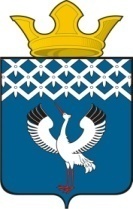  Российская Федерация                             Свердловская областьДумамуниципального образованияБайкаловского сельского поселения         20-е заседание 4-го созываРЕШЕНИЕ28 февраля 2019 года                      с.Байкалово                                              № 102О внесении изменений в решение Думы муниципального образования Байкаловского сельского поселения от 02.08.2013г.  № 81 «О земельном налоге на территории муниципального образования  Байкаловского сельского поселения» (в ред. от 21.08.2013 № 89, от 06.03.2014 № 13, от 26.11.2014 № 76, от 28.09.2015 № 50, от 25.02.2016 № 13, от 27.12.2017 № 30, от 28.06.2018 № 62, от 11.10.2018 № 77)»В соответствии с Федеральным законом от 03.08.2018 № 334-ФЗ 
«О внесении изменений в статью 52 части первой и часть вторую Налогового кодекса Российской Федерации», руководствуясь Уставом Байкаловского сельского поселения, Дума муниципального образования  Байкаловского сельского поселения,РЕШИЛА:	1. Внести в решение Думы муниципального образования Байкаловского сельского поселенияот 02.08.2013 № 81 «О земельном налоге на территории муниципального образования  Байкаловского сельского поселения» (в ред. от 21.08.2013 № 89, от 06.03.2014 № 13, от 26.11.2014 № 76, от 28.09.2015 № 50, от 25.02.2016 № 13, от 27.12.2017 № 30, от 28.06.2018 № 62, от 11.10.2018 № 77)» следующие  изменения:1) в абзаце 3 пункта 1.3. слова «по состоянию на 1 января года, являющегося налоговым периодом.» заменить словами «, указанная в Едином государственном реестре недвижимости по состоянию на 1 января года налогового периода, с учетом особенностей, предусмотренных статьей.»;2) пункт 1.1. после слов «земельными участками» дополнить словами «, признаваемыми объектом налогообложения в соответствии со статьей 389 Налогового кодекса Российской Федерации,».  2. Настоящее решение опубликовать (обнародовать) в «Информационном вестнике Байкаловского сельского поселения» и на официальном сайте Думы МО Байкаловского сельского поселения: www.байкдума.рф.  3. Настоящее решение вступает в силу со дня его официального опубликования. Председатель Думы муниципального образованияБайкаловского сельского поселения      		   		       С.В. Кузеванова28 февраля 2019г.Глава муниципального образованияБайкаловского сельского поселения                   			       Д.В. Лыжин28 февраля 2019г.